         К А Р А Р                                                                              ПОСТАНОВЛЕНИЕ      8 февраль  2016 й.                                          №5                            8 февраля  2016 г.Об утверждении перечня мест с массовым пребыванием людей, расположенных на территории сельского поселения Акъюловский сельсовет муниципального района Хайбуллинский район Республики Башкортостан	В соответствии с Федеральным законом от 06.10.2003 года № 131-ФЗ «Об общих принципах организации местного самоуправления в Российской Федерации», Федеральным законом от 06.03.2006 года №35-ФЗ «О противодействии терроризму», постановлением Правительства Российской Федерации от 25.03.2015 года № 272 «Об утверждении требований к антитеррористической защищенности мест массового пребывания людей и объектов (территорий), подлежащих обязательной охране полицией, и форм паспортов безопасности таких мест и объектов (территорий)», протоколом заседания антитеррористической комиссии Республики Башкортостан №47 от 02 июля 2015 года, а также в целях формирования единого перечня мест массового пребывания людей, сельское поселение Акъюловский сельсовет муниципального района Хайбуллинский район Республики Башкортостан ПОСТАНОВЛЯЕТ:	1. Утвердить прилагаемый перечень мест массового пребывания людей, расположенных на территории сельского поселения Акъюловский сельсовет муниципального района Хайбуллинский район Республики Башкортостан согласно приложения.           2. Согласовать данный перечень с отделом МВД России по Хайбуллинскому району, отделом в городе Сибай Управления ФСБ России по Республике Башкортостан, отделом надзорной деятельности по Зилаирскому и Хайбуллинскому районам Управления надзорной деятельности и профилактической работы Главного управления МЧС России по Республике Башкортостан          . 3. Контроль за исполнением настоящего постановления оставляю за собой.Глава сельского поселения                                                    Б.И.Ильбаков                                          Приложение № 1к постановлению Администрации сельского поселения Акъюловский сельсовет муниципального района Хайбуллинский район Республики Башкортостан от 8 февраля 2016 г. №5 Переченьмест массового пребывания людей, расположенных на территории сельского поселения Акъюловский сельсовет муниципального района Хайбуллинский район Республики БашкортостанЛИСТ СОГЛАСОВАНИЯперечня мест с массовым пребыванием людей расположенных на территории сельского поселения Акъюловский сельсовет муниципального района Хайбуллинский район Республики Башкортостан, утвержденного постановлением сельского поселения Акъюловский сельсовет от «8» февраля 2016 года №5СОГЛАСОВАНО                                Начальник отдела МВД России по Хайбуллинскому району         _____________ И.З. Рамазанов «____» _____________ 2016 годаСОГЛАСОВАНО                                Начальник отдела в г. СибайУправления ФСБ России по Республике Башкортостан         _____________ Р.Н. Зиганшин «____» _____________ 2016 годаСОГЛАСОВАНО                                Начальник отдела надзорной деятельности по Зилаирскому и Хайбуллинскому районам Управления надзорной деятельности и профилактической работы Главного управления МЧС России по Республике Башкортостан          _____________ В.А. Люляев «____» _____________ 2016 года№ п/пНаименование объектаАдресКонтактные данные, телефонВедомственная принадлежностьСреднее количество, чел. МЕСТА С МАССОВЫМ ПРЕБЫВАНИЕМ ЛЮДЕЙ И ОБЪЕКТЫ, ПОДЛЕЖАЩИЕ ОБЯЗАТЕЛЬНОЙ ОХРАНЕ ПОЛИЦИЕЙ МЕСТА С МАССОВЫМ ПРЕБЫВАНИЕМ ЛЮДЕЙ И ОБЪЕКТЫ, ПОДЛЕЖАЩИЕ ОБЯЗАТЕЛЬНОЙ ОХРАНЕ ПОЛИЦИЕЙ МЕСТА С МАССОВЫМ ПРЕБЫВАНИЕМ ЛЮДЕЙ И ОБЪЕКТЫ, ПОДЛЕЖАЩИЕ ОБЯЗАТЕЛЬНОЙ ОХРАНЕ ПОЛИЦИЕЙ МЕСТА С МАССОВЫМ ПРЕБЫВАНИЕМ ЛЮДЕЙ И ОБЪЕКТЫ, ПОДЛЕЖАЩИЕ ОБЯЗАТЕЛЬНОЙ ОХРАНЕ ПОЛИЦИЕЙ МЕСТА С МАССОВЫМ ПРЕБЫВАНИЕМ ЛЮДЕЙ И ОБЪЕКТЫ, ПОДЛЕЖАЩИЕ ОБЯЗАТЕЛЬНОЙ ОХРАНЕ ПОЛИЦИЕЙ МЕСТА С МАССОВЫМ ПРЕБЫВАНИЕМ ЛЮДЕЙ И ОБЪЕКТЫ, ПОДЛЕЖАЩИЕ ОБЯЗАТЕЛЬНОЙ ОХРАНЕ ПОЛИЦИЕЙ1Муниципальное бюджетное образовательное учреждение основная общеобразовательная школа с. Галиахметово453813, РБ, Хайбуллинский район, с. Галиахметово, ул. Мира, 6/1директор Телявгулов З.З,т. 2-37-27Министерство образования РБ69Муниципальное бюджетное учреждение культуры районный дом культуры муниципального района Хайбуллинский район Республики Башкортостан Галиахметовский сельский дом культуры453813, РБ, Хайбуллинский район, с. Галиахметово, ул. Гагарина, 19Заведующая Байгускарова Р.АМинистерство культуры РБ145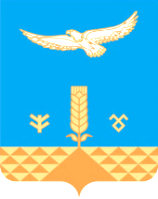 